SAINSBURY'S SCHOOL GAMES 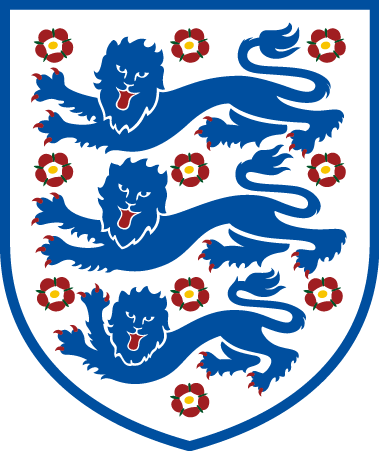 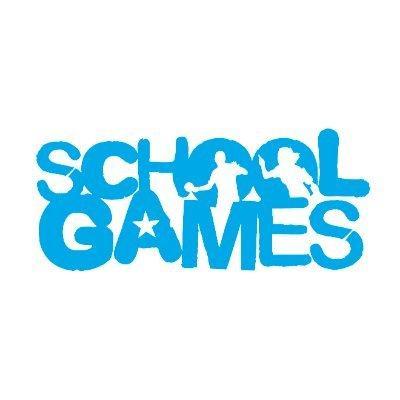 VIRTUAL RESULTS SHEET SPRING TERM 1FOOTBALL RESULTS YEAR 3 AND 4YEAR 3 AND 4 BOYS FOOTBALL STATION RESULTS YEAR 3 AND 4 GIRLS FOOTBALL STATION RESULTS PLEASE SEND THROUGH YOUR RESULTS TO YOUR SSCO TO BE RECORDED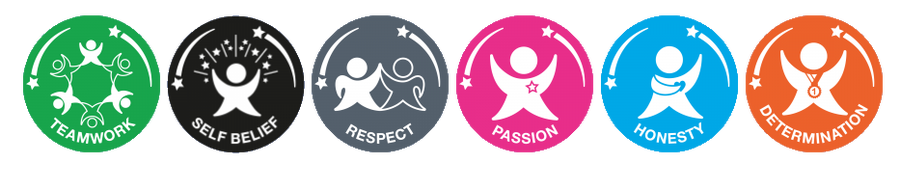 SAINSBURY'S SCHOOL GAMES VIRTUAL RESULTS SHEET SPRING TERM 1FOOTBALL RESULTS YEAR 5 AND 6YEAR 5 AND 6 BOYS FOOTBALL STATION RESULTS YEAR 5 AND 6 GIRLS FOOTBALL STATION RESULTS PLEASE SEND THROUGH YOUR RESULTS TO YOUR SSCO TO BE RECORDEDBoy NameToe TapsTotal number per minutePassing on the Inside Total number per minuteSpeed DribbleTotal time taken Running with the BallTotal time taken Target PractiseTotal number per minute Goalkeeper Pick  UpTotal time taken Goalkeeper CatchTotal number per minute  TOTAL Girl NameToe TapsTotal number per minutePassing on the Inside Total number per minuteSpeed DribbleTotal time takenRunning with the BallTotal time takenTarget PractiseTotal number per minuteGoalkeeper Pick  UpTotal time takenGoalkeeper CatchTotal number per minuteTOTAL Boy NameToe TapsTotal number per minutePassing on the Inside Total number per minuteSpeed DribbleTotal time taken Running with the BallTotal time taken Target PractiseTotal number per minute Goalkeeper Pick  UpTotal time taken Goalkeeper CatchTotal number per minute  TOTAL Girl NameToe TapsTotal number per minutePassing on the Inside Total number per minuteSpeed DribbleTotal time takenRunning with the BallTotal time takenTarget PractiseTotal number per minuteGoalkeeper Pick  UpTotal time takenGoalkeeper CatchTotal number per minuteTOTAL 